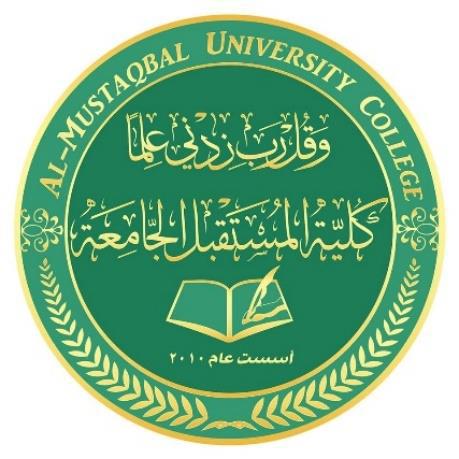 Ministry of Higher Education and Scientific Research Al-Mustaqbal University CollegeDepartment of Chemical Engineering and petroleum IndustrialsProperties of petroleum products3rd StageLecturer: Dr. Duaa Alwarid 2022-2023LUBE BASE STOCKS CLASSIFICATION OF LUBRICATING OILS Lubricating oils and greases can be classified in many ways; – by viscosity grades, – by their additives package, or – by their producers’ brand names. – • The most popular classification of lubes is according to their usage: • Engine oils (petrol and diesel engines, aircraft, marine engines) • Turbine oils • Gear oils • Compressor (refrigeration, air) oils • Quench oils used in metalworking • Cutting oils (in metal cutting) • Insulating oils used in transformer and circuit breakers • Hydraulic oils • CLASSIFICATION BY VISCOSITY Classification according to viscosity has been done by these professional societies and organizations: • SAE (Society of Automotive Engineers. USA) • API (American Petroleum Institute) • AGMA (American Gear Manufacturers Association) • NLGI (National Lubricating Grease Institute)CLASSIFICATION BY ADDITIVE TYPES Lube oils may be classified by additive type as follows: • Inhibited or RO (rust and oxidation inhibitor containing additives) • Anti-wear (AW) containing lube oils • Lubes with extreme pressure (EP) additives • Compounded oils: containing 3 to 10 percent fatty or synthetic fatty oils • Residual compounds AUTOMOTIVE ENGINE OILS • Viscosity is considered the most important single property of lubricating oils. • Automotive crankcase and gear oils used in gasoline and diesel engine lubrication. • The viscosity classification takes into account the temperature at which the oils are to be used. • The SAE viscosity rating was based on average time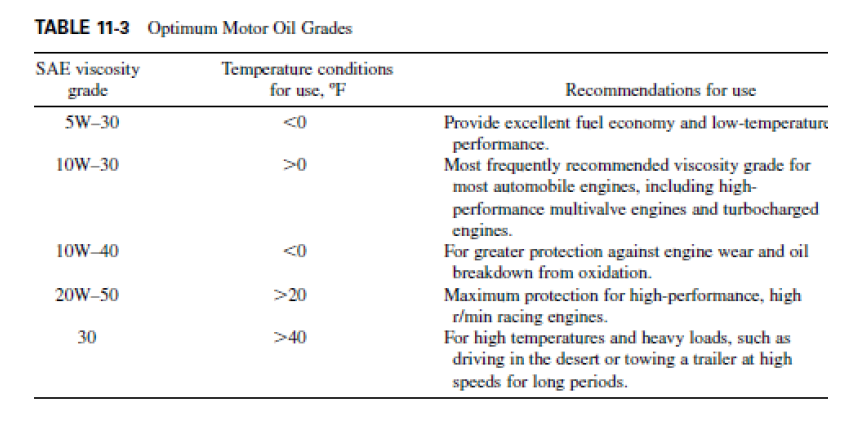 AUTOMOTIVE OIL ADDITIVES – Viscosity index improvers – Detergents – Dispersants – Anti-wear/Extreme pressure additives – Friction modifiers – Antioxidants/Corrosion inhibitors – Rust and corrosion control additives – Anti-foam agentsENGINE OIL FORMULATION • In an engine oil. o the base oil components may be 75 to 85 percent of the total formulated lube, o and the remaining 15 to 25 percent may be different types of additives. • Viscosity modifiers and detergent inhibitors are the most prominent additives. • Other additives used in lube formulation are dispersants. AW/EP agents, oxidation inhibitors, antifoamants. rust inhibitors, and demulsifiers. • Base oils of a required viscosity are obtained by blending different base stocks such as neutrals and bright stocks. • The additives are added to the base oil to enhance its performance when used in various types of engines. • The most important properties of a lubricating oil are its viscosity and alkali reserve (base number, or BN). • In addition, many other properties of the oil affect the performance of the engine. • Fuel quality significantly affects the kind of lubricating oil to be used. • For example, for a low-sulfur fuel such as natural gas. o little sulfur dioxide is formed during combustion. o In this case a lubricating oil with a low BN. 4 to 7. may be OK. • In case the fuel contains high sulfur. 0.5 to 5 percent, o a higher alkali reserve is required to prevent corrosion damage. • For fuels containing 2 percent or more sulfur, • The high water content can be reduced by efficient centrifuging, which can extend the life of lubricating oil.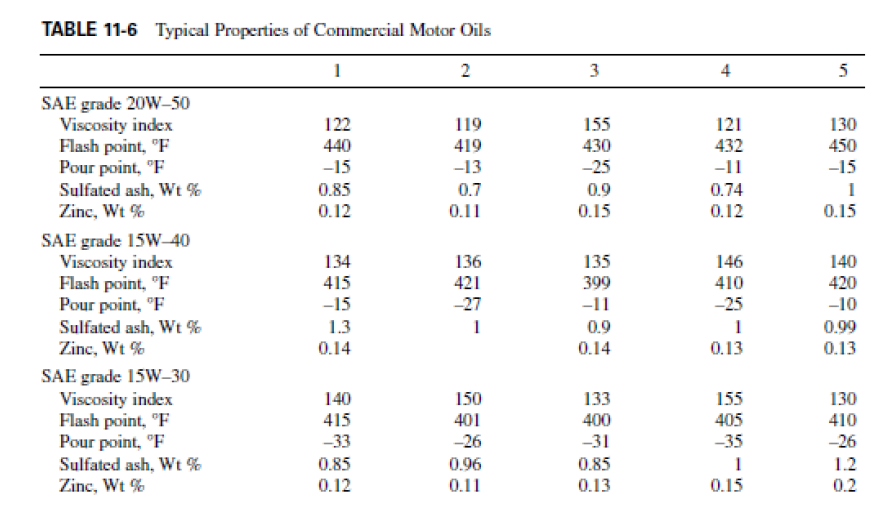 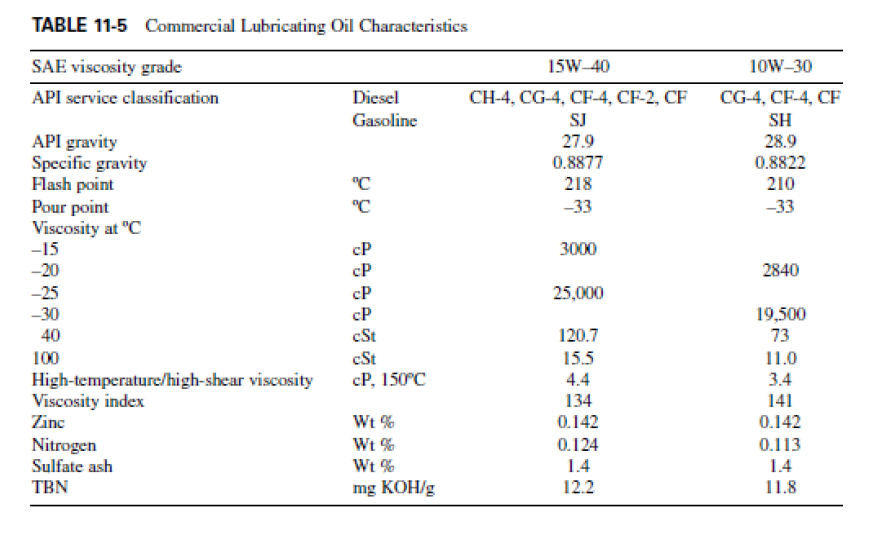 SYNTHETIC LUBRICANTS • Synthetic lubricants were developed more than 50 years ago and became widely used in jet engines. • Lower than -120°F operating temperatures, 60.000 r/min shaft speed, and 500°F+ exhaust temperatures proved too much for conventional lubes. • Synthetic lubes were created specifically for these harsh operating conditions, and at present every jet engine in the world uses synthetic lubricants. • A synthetic lubricant base stock is a product made from a chemical reaction of two or more simple chemical compounds. • These base stocks are manufactured to meet specific physical and chemical characteristics not found in petroleum lubricant base stocks. • This base stock is then used to formulate lubricants by the addition of performance additives. • Some of the most common synthetic lubricants are as follows: • Polymerized alpha olefins, olefin polymers, olefin oligomers • Dibasic acid esters • Polyols esters • Polyalkaylene glycol ethers • Phosphate esters • Alkylated benzenes, a synthetic hydrocarbon • Silicons • Their viscosity indexes and flash points are higher, however, and their pour points are considerably lower.The following performance features are claimed for synthetic lubricants over mineral oil lubes: • Engine cleanliness • Improved fuel economy • Lower oil consumption • Good low temperature (cold starting) fluidity • Outstanding performance in extended oil drain intervals • Superior high-temperature oxidation resistance • Excellent wear protection The main disadvantage of synthetics is that they are – inherently more expensive than mineral oil and – available in limited supply. • This limits their use only to specialty oils and greases that command a premium price. • Esters suffer the further disadvantage